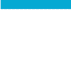 Client ID Application/AmendmentRequest for Client ID Application/Amendment of Surface Disposition on Public LandsI am a (check one):      Individual     or      CompanyAll fields required unless otherwise stated; provide complete legal names.Individual or Organization name:   Address:   City:    Province:    Postal code: Phone:     		Fax (optional): Email address:  Applicant’s signature:     	Date:  Print name:    Check here if requested by an authorized representative or consultant and complete below:Representative’s name: Phone no:       	Email:  Signature:  _________________________________NOTE:Organizations must be registered under one of Business Corporation Act, Societies Act, Companies Act, Municipal Government Act, Cooperatives Act. The Government of Alberta also accepts corporations that are incorporated nationally or in other provinces, provided the corporation is registered to conduct business in Alberta.Name must be the individual’s or organization’s legal name, as per Title.Unincorporated partnerships are not accepted.You may be contacted to provide further proof or verification of identity.Return Completed Form to:
Crown Land Data Alberta Energy10th Floor, North Petroleum Plaza9945 – 108 Street NWEdmonton, AB T5K 2G6Email: crownlanddatasupport@gov.ab.caCheck One:  New Client ID Request  Amendment Request (updating information)Client ID no. (if amending existing): 